الوضعية الانطلاقيةفي حملة تطوعية للمحافظة على البيئة غرس الأصدقاء (عبد الصمد ،محمد ،خليل و عبد الرحيم) عددا من الشتلات، فإذا كان عدد شتلات عبد الصمد x  أكتب عبارات حرفية تعبر فيها عن عدد شتلات كل واحد من البقية حيث:عدد شتلات محمد ضعف عدد شتلات عبد الصمدعدد شتلات خليل ينقص عن عدد شتلات عبد الصمد ب 1 عدد شتلات عبد الرحيم يزيد عن عدد شتلات عبد الصمد ب 5أكتب عبارة حرفية تعبر عن عدد الشتلات الكلي و بأبسط شكلإذا  كان لدى عبد الصمد 4 شتلات فكم يكون عند البقية؟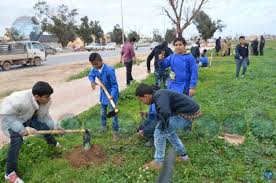 